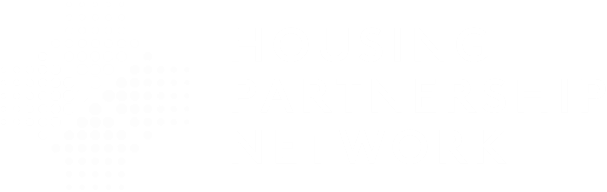 
Dec 6, 201910:30 – 12:00 AGENDAMuseum BObjective:  Peer exchange around issues specific to CDFIs10:30Introductions10:40Policy Updates10:50FHLB Working Group Progress Update11:10Open for Member Discussion 11:50Wrap Up and Next StepsAdjourn